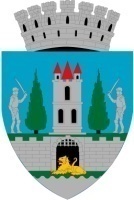 HOTĂRÂREA Nr. 310/19.11.2021  privind aprobarea proiectului Implementarea măsurilor de eficienţă energetică la Sala de Scrimă “Alexandru Csipler” precum şi a cheltuielilor aferenteConsiliul Local al Municipiului Satu Mare întrunit în şedinţa extraordinară convocată de îndată din data de 19.11.2021,Analizând proiectul de hotărâre înregistrat sub nr. 57186/09.11.2021, referatul de aprobare al Primarului Municipiului Satu Mare, înregistrat sub nr. 57187/09.11.2021, în calitate de iniţiator, de raportul de specialitate comun al Serviciului scriere, implementare şi monitorizare proiecte şi al Direcţiei economice înregistrat sub                          nr. 57188/09.11.2021, avizele comisiilor de specialitate ale Consiliului Local Satu Mare, Având în vedere Programul privind creşterea eficienţei energetice şi gestionarea inteligentă a energiei în clădirile publice, Anexă la Ordinul nr. 2.057/2020 al Ministerului Mediului, Apelor şi Pădurilor,Luând în considerare:- prevederile Legii nr.372/2005 privind performanţa energetică a cladirilor, republicată,- prevederile Legii nr. 273/2006 privind finanţele publice locale, cu modificările și completările ulterioare;- prevederile Legii nr. 24/2000 privind normele de tehnică legislativă pentru elaborarea actelor normative, republicată, cu modificările şi completările ulterioare,În baza prevederilor art. 129 alin. (2) lit. e) coroborat cu prevederile alin. (9)                    lit. a) din O.U.G. nr. 57/2019 privind Codul administrativ, cu modificările şi completările ulterioare,În temeiul prevederilor art. 139 alin (3) lit. d) și art. 196 alin (1) lit. a) din O.U.G. nr. 57/2019 privind Codul administrativ,  cu modificările şi completările ulterioare,      Adoptă prezenta H O T Ă R Â R E:Art. 1. Se aprobă proiectul ,,Implementarea măsurilor de eficienţă energetică la Sala de Scrimă “Alexandru Csipler” finanţat prin Programul privind creşterea eficienţei energetice şi gestionarea inteligentă a energiei în clădirile publice.Art. 2. Se aprobă valoarea totală a proiectului ,,Implementarea măsurilor de eficienţă energetică la Sala de Scrimă “Alexandru Csipler” în cuantum de 6.000.449,47 lei inclusiv TVA, din care contribuţia proprie ce revine autorităţii administraţiei publice locale Municipiului Satu Mare în valoare de 414.857,25 lei, reprezentând 10 % din valoarea totală eligibilă a proiectului, precum şi asigurarea tuturor fondurilor necesare implementării proiectului. Art. 3. Se aprobă cheltuielile neeligibile în valoare de 1.851.876,93 lei ce revin autorităţii administraţiei publice locale, Municipiul Satu Mare.Art. 4. Cu ducerea la îndeplinire a prezentei hotărâri se încredinţează Primarul Municipiului Satu Mare, Direcţia economică şi Serviciul scriere, implementare şi monitorizare proiecte.Art. 5. Prezenta hotărâre se comunică, prin intermediul Secretarului general al  Municipiului Satu Mare, în termenul prevăzut de lege, Primarului Municipiului                          Satu Mare, Instituţiei Prefectului judeţul Satu Mare, Serviciului scriere, implementare şi monitorizare proiecte și Direcţiei economice.Președinte de ședință,                                            Contrasemnează              Német Szabolcs                                                   Secretar general,                                                                                      Mihaela Maria RacolțaPrezenta hotărâre a fost adoptată cu respectarea prevederilor art. 139 alin. (3) lit. d) din O.U.G. nr. 57/2019 privind Codul administrativ;Redactat în 6 exemplare originaleTotal consilieri în funcţie cf. art. 204 alin. (2) lit. a) și alin. (3) din O.U.G. nr. 57/201922Nr. total al consilierilor prezenţi22Nr total al consilierilor absenţi0Voturi pentru22Voturi împotrivă0Abţineri0